CYP Outreach Service Referral Form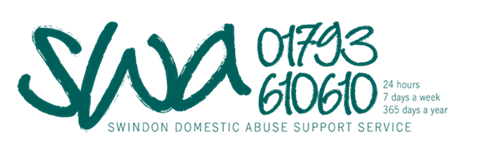 Please read the following guidance.By completing this referral form, you’re helping us to make contact safely and quickly. Please ensure that you include as much information as possible - this saves the family being asked the same questions twice and helps us to understand more about their particular needs and circumstances.How to submit this referral:Please submit this referral by emailing it to childsupport@swindonwomensaid.org. We will acknowledge receipt of the referral within 24hrs. We will make initial contact with the family within 3 working days following receipt of the referral. Essential criteria when referring into this service:Please also consider the following:Are there any risks to working with this CYP? E.g., risk of escalation from the perpetrator of the domestic abuse.Is the CYP already engaged in other interventions of a similar nature?How to get in touch:If you have any questions about our service, eligibility criteria, or how to make a referral, please contact:Swindon Women’s Aid 24hr Helpline 01793 610610SWA Children’s and Young People’s Outreach Support Worker – Katie Woolhouse SWA Children & Young People’s Outreach Service Manager – Charlotte GibbonCYP contact info.Client Equalities Monitoring CYP Support Needs/ Vulnerabilities Siblings Reason for ReferralThanks for taking the time to complete this referral.  To submit your fully completed document, please email childsupport@swindonwomensaid.org Before you send the referral, please ensure that your referral meets the criteria set out on the first page of this document. Please attach any other relevant documents that would support this referral. Please tickCYP who have an awareness/understanding of, or who have experienced/witnessed domestic abuse within their home or the wider family.CYP ages 7 – 17yrs, living in the Swindon area.CYP not currently living with a perpetrator of domestic abuse.CYP who are willing to engage in 1 to 1 support sessions with a regular outreach support worker.CYP displaying signs of emotional & behavioural issues as a direct result of exposure to domestic abuse.Consent from the non-abusive parent/carer must be sought prior to referral.Information about the person making the referralInformation about the person making the referralInformation about the person making the referralDate of referral:Date of referral:Please indicate which service you’d like to refer to:Please indicate which service you’d like to refer to:Please indicate which service you’d like to refer to:CYP Outreach SupportCYP Outreach SupportCYP Outreach SupportPlease enter your name and contact details: Please enter your name and contact details: Please enter your name and contact details: Referrer’s nameOrganisation nameRole/ job titleContact number Contact emailCYP DetailsCYP DetailsCYP DetailsCYP DetailsCYP DetailsCYP DetailsFirst nameFirst nameLast nameLast nameOther namesOther namesWhat do they like to be called?What do they like to be called?DOBDOBCurrent AgeCurrent AgeParent/Guardian DetailsParent/Guardian DetailsParent/Guardian DetailsParent/Guardian DetailsParent/Guardian DetailsParent/Guardian DetailsName of Parent/Guardian:Name of Parent/Guardian:Is it safe to directly contact this parent/carer?       Yes         No        (please highlight)Is it safe to directly contact this parent/carer?       Yes         No        (please highlight)Is it safe to directly contact this parent/carer?       Yes         No        (please highlight)Is it safe to directly contact this parent/carer?       Yes         No        (please highlight)Is it safe to directly contact this parent/carer?       Yes         No        (please highlight)Is it safe to directly contact this parent/carer?       Yes         No        (please highlight)Phone NumberPhone NumberEmail AddressEmail AddressCurrent Home AddressCurrent Home AddressSafe contact notes Safe contact notes EMERGENCY CONTACT INFO Next of kin if different to the parent/guardianEMERGENCY CONTACT INFO Next of kin if different to the parent/guardianEMERGENCY CONTACT INFO Next of kin if different to the parent/guardianEMERGENCY CONTACT INFO Next of kin if different to the parent/guardianEMERGENCY CONTACT INFO Next of kin if different to the parent/guardianEMERGENCY CONTACT INFO Next of kin if different to the parent/guardianName Name RelationshipContact information Contact information Safe contact notesSafe contact notesSchool/College info:School/College info:School/College info:School/College info:School/College info:School/College info:Which school/college does the CYP attend?Which school/college does the CYP attend?If there is a pastoral worker or someone who is working with the family that is already aware and supporting this CYP, please tell us their name AND contact details if possibleIf there is a pastoral worker or someone who is working with the family that is already aware and supporting this CYP, please tell us their name AND contact details if possibleSafeguarding Safeguarding Safeguarding Safeguarding Safeguarding Safeguarding Are children’s services involved in this case?Are children’s services involved in this case?Yes     No    Don’t Know Yes     No    Don’t Know Yes     No    Don’t Know Yes     No    Don’t Know Level/ nature of involvement – notes: (If the CYP has a social worker, please give us their name)Level/ nature of involvement – notes: (If the CYP has a social worker, please give us their name)Accessibility requirements Accessibility requirements Accessibility requirements Accessibility requirements Accessibility requirements Accessibility requirements Does this CYP have any accessibility requirements (for example, hearing loop, braille documents)Yes  No Don’t Know Yes  No Don’t Know If yes, please provide details:If yes, please provide details:If yes, please provide details:Do they have any allergies?Yes  No Don’t Know Yes  No Don’t Know If yes, please provide details:If yes, please provide details:If yes, please provide details:Does this CYP require an interpreter?Yes   No Don’t Know  Yes   No Don’t Know  If yes, please provide details:If yes, please provide details:If yes, please provide details:How would this client describe their gender?Female Male Other (please specify):_________________Don’t Know Is their current gender different to the sex they were assigned at birth?Yes No  Don’t know Do they consider themselves to have any kind of disability? (please tick any that apply)                                                                         Physical                                                                                                       Learning Mental Health Deaf/ hearing impaired Blind/ visually impaired Other (please specify):_________________Don’t Know How would they describe their ethnicity?How would they describe their ethnicity?White British  White Irish White Gypsy or Irish Traveller Any other White background Asian British Asian Indian Asian Pakistani Asian Bangladeshi Any other Asian background Chinese  Arab White and Black Caribbean White and Black African White and Asian Any other mixed/ multiple background Black British Black African Black Caribbean Any other Black background Other (please specify):_________________Don’t Know Do they have a faith/ religion? Do they have a faith/ religion? No religion Bahai  Buddhist Christian Hindu Jewish Jain Muslim  Shinto  Sikh Zoroastrian  Other (please specify):_________________Don’t Know If appropriate, what is their sexual orientation?Heterosexual Gay woman Gay man Bisexual Other (please specify):_________________N/A Please tell us more about any support needs the client may have:Please tell us more about any support needs the client may have: Mental Health Physical Health Sexual Health  Substance misuse Aggressive behaviour  Self-harming/ suicidal feelings  Educational attainment/ attendance  Social isolation Bullying/ being bullied   Experiencing abuse Other (please specify below)Additional details:Additional details:Please provide names and DOBs for any siblings below:Please provide names and DOBs for any siblings below:NameDOBIt is important that this section is completed in detail. Please consider these questions when completing this section:What has been going on?How long has this been going on for?Can you tell me who is involved?Is the CYP having contact with the perpetrator of the domestic abuse? If so, please tell us more about that.Tell us more about the behaviours, fears, worries or anxieties of the CYP.How do you think SWA could help?Are there any known risks to working with this child?  Please tell us about any other support this CYP is receiving and when this due to end, e.g., STEP, Seeking Solutions, CAMHS/TAMHS, ELSA etcHas the parent/guardian of the CYP consented to this referral